         Trimble MCS Service Repair Form            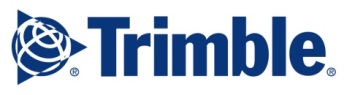 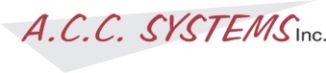 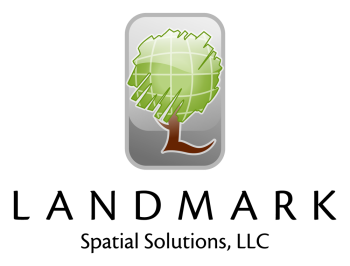 Trimble Authorized Service & Repair Center: A.C.C. Systems, Inc.Instructions: Please fill out as much information as you can to help us best diagnose and prepare a repair estimate (if any). If you are not sure how to answer the fields below, you may leave them blank. If you need assistance, please contact Darian Yawn at: +1-866-395-5440, Ext. 2Trimble Device:                                              Serial Number:  Device Model and/or Series:   
Is this device under warranty?      Operating System & Version:  Device Primary Color:  Please list any physical problems with the device:Please list any software related problems with the device:Contact / Return Shipping InformationName: 
Business Name (if applicable): 
Address: 
Phone Number: 
Email Address: If you are an authorized Trimble reseller filing this RMA on behalf of an end user, please complete this section:Name: 
Business Name: 
Address: 
Phone Number: 
Email Address: Please ensure that all data has been backed up (if possible) prior to sending your device(s) to be repaired.  Please send your device and battery along with a copy of this RMA to:                                                                                             A.C.C. Systems, Inc.  -  125 Wilbur Place, Suite 200 - Bohemia, NY 11716 - USA
Tel. +1-800-333-6335  - Fax +1-631-750-9241 - www.accsystemsinc.com -  Service manager: nick@accsystemsinc.com YesNoUnknown